GİRİŞ5018 sayılı Kamu Mali Yönetim ve Kontrol Kanunun 30. maddesinde; Genel yönetim kapsamındaki idarelerin, ilk altı aylık bütçe uygulama sonuçları, ikinci altı aya ilişkin beklentiler ve hedefler ile faaliyetlerini Temmuz ayı içerisinde kamuoyuna açıklayacakları hükme bağlanmıştır.Söz konusu düzenleme ile kamu hizmetlerinin yürütülmesinde ve bütçe uygulamalarında saydamlığın ve hesap verilebilirliğin artırılması ve kamuoyunun kamu idareleri üzerindeki genel denetim ve gözetim fonksiyonunun gerçekleştirilmesinin sağlanması amaçlanmıştır.Bu amaç doğrultusunda, genel bütçe kapsamındaki kamu idareleri arasında yer alan Genel Müdürlüğümüzün, yılın ilk altı aylık dönemine ilişkin bütçe uygulamaları, ikinci altı aya ilişkin beklentiler ve hedefler ile faaliyetlerinin yer aldığı “2015 Yılı Kurumsal Mali Durum ve Beklentiler Raporu” kamuoyunun bilgisine sunulmuştur. OCAK – HAZİRAN 2015 DÖNEMİ BÜTÇE UYGULAMA SONUÇLARIBütçe Giderleri	2015 yılı Merkezi Yönetim Bütçe Kanunu 26 Aralık 2014 tarih ve 29217 (mükerrer) sayılı Resmi Gazetede yayımlanarak 01 Ocak 2015 tarihinden itibaren yürürlüğe girmiştir. Merkezi Yönetim Bütçe Kanunu ile 2015 mali yılında Genel Müdürlüğümüze tahsis edilen ödenekler, ekonomik sınıflandırmaya göre aşağıdaki tabloda gösterilmiştir.Tablo 1: 2015 Yılı Ödeneğinin Ekonomik Sınıflandırmaya Göre Ödenek Dağılımı	Genel Müdürlüğümüzün 2015 yılına ilişkin başlangıç bütçe ödeneklerinin, analitik bütçe sistemine uygun gider türleri itibariyle dağılımı aşağıdaki grafikte belirtildiği gibidir.Grafik 1: Bütçe Başlangıç Ödeneklerinin 2015 Yılı İtibariyle Dağılımı	2014 ve 2015 yıllarına ait ilk altı aylık bütçe uygulama sonuçları karşılaştırmalı olarak aşağıdaki tabloda gösterilmiştir.								Tablo 2: 2014 ve 2015 Yıllarına Ait İlk Altı Aylık Bütçe Uygulama Sonuçları	Tabloda; 387,452,413.- TL olarak gerçekleşen 2014 yılı Ocak-Haziran dönemi harcamaları 2015 yılı aynı döneminde % 4,46 artarak 404.736.990.- TL’ ye ulaştığı görülmektedir.	Merkezi Yönetim Bütçe Kanunu ile 2014 ve 2015 yılında Genel Müdürlüğümüze tahsis edilen ödenekleriyle ilk altı aylık dönemde gerçekleşen harcama tutarları ve dağılımları aşağıdaki grafikte gösterilmiştir.Grafik 2: 2014 Yılı İlk 6 Aylık GerçekleşmeGrafik 3: 2015 Yılı İlk 6 Aylık Gerçekleşme	Merkezi Yönetim Bütçe Kanunu ile 2015 yılında Genel Müdürlüğümüze tahsis edilen ödenekleriyle ilk altı aylık dönemde gerçekleşen harcama tutarları ve dağılımları aşağıdaki grafikte gösterilmiştir.	Genel Müdürlüğümüze tahsis edilen ödeneklerin 2015 mali yılı ilk altı aylık döneminde gerçekleşen aylık harcama tutarları aşağıdaki tabloda gösterilmiştir.Tablo 3: 2015 Mali Yılı İlk Altı Aylık Döneminde Gerçekleşen Aylık Harcama TutarlarıOCAK–HAZİRAN 2015 DÖNEMİNDE YÜRÜTÜLEN FAALİYETLER SIRAMATİK PROJESİOnline Başvuru Sistemi ile senkronize çalışacak bu sistem ile amaçlanan; Tapu Müdürlüklerinde işlem başvurusu yapan vatandaşlara başvuru sıraları verilerek işlemlerini bu sıra numarasına göre takip etmeleri, evrakların hazırlanarak imza aşamasına geldiğinde sıra numaraları ve sesli uyarılarla işlem sahiplerinin doğru bankoya yönlendirilmesi ve bu sayede tapu müdürlüklerinde oluşacak gereksiz yığılmaların önüne geçilerek hizmet kalitesi ve performansının artırılmasıdır.Söz konusu sistem Sıramatik özelliğinin yanı sıra; birim, bölge veya Türkiye genelinde Tapu Müdürlüklerinde duyurular ve tapu işlemleri hakkında bilgi verici yayınlar yapılarak vatandaşlarımızı bilgilendirme amacını da taşımaktadır.    Vatandaşlarımızın Tapu Müdürlüklerde gereksiz zaman kayıplarına uğramasının önüne geçilebilmesi ve işlemlerin şeffaf, güvene dayalı, başvuruların sıra takip sistemi ile takip edildiği iş sahiplerince bilinerek ön yargılara yer vermeyecek şekilde hizmet verimini ve kalitesini artırabilmek bu projenin gerekçesini oluşturmaktadır.Bu sistemle aynı zamanda işlem sahiplerinin Kurumumuz tapu işlemleriyle ilgili bilgi edinmesi sağlanmaktadır. Bu nedenle olası eksik evrakla başvuru yapılması gibi yanlışlarla vatandaşlarımızın tapu müdürlüklerine aynı işlem için defalarca gidip gelmelerinin önüne geçilebilecektir. Bunun yanı sıra müdürlük, il, bölge veya Türkiye genelinde Kurumumuz ve tapu işlemleri hakkında yapılacak görsel duyurularla vatandaşlar bilgilendirilebilecektir. Online Başvuru sistemi ile entegre çalışacak bu sistem merkezi sistem yazılımları ile proje kapsamına giren müdürlüklerde yürütülecektir.Projenin genel bütçeden karşılanmak suretiyle yapılması planlanmıştır. Genel bütçede nakit akışında herhangi bir sorun yaşanması halinde, TKGM Döner Sermayesinden destek alınması öngörülmüştür.Ocak - Haziran 2014 döneminde ihtiyacı olan tapu müdürlüklerine yapılması düşünülen Sıramatik ve Bilgilendirme Sisteminin teknik şartnamesi hazırlama çalışmaları tamamlanmış olup sistemde kullanılacak olan yazılım geliştirilmekte ve test aşamasındadır. Sıramatik Projesi için 2015 yılında 1.000.000 ¨ ödenek tahsis edilmiş ancak henüz harcama gerçekleştirilmemiştir. İŞ SÜREKLİLİĞİ PROJESİTapu ve Kadastro Genel Müdürlüğünün TAKBİS Projesinden elde edilen ve halen sahip olduğu sistem ve yazılımların sistemsel sürekliliğinin sağlanması amacı ile ortaya konulan bu proje, “Tapu Ve Kadastro Genel Müdürlüğü İş Sürekliliği Projesi (TKGM-İSP)” şeklinde adlandırılmıştır. Genel Müdürlüğümüzün bilişim işlevlerinin modern teknoloji ve işin gereksinimleri doğrultusunda yerine getirilmesi kapsamında projelendirilmiştir.Projenin amaçlarından ilki; halihazır sistemlerden daha konsolide, daha kapsamlı, TKGM’ nin tüm fonksiyonlarını yerine getirmek açısından verimli, efektif, genişlemeye müsait, kolay yönetilebilir bir Sistem Merkezinin kurulmasıdır. İkinci amaç ise, mevcut sistem merkezinin bu yeni yapıya uyarlanması için gerekli tedbirlerin alınması ve uygulanmasıdır.Proje, ilgili kanun ve mevzuatlar çerçevesinde Tapu ve Kadastro Genel Müdürlüğü adına Bilgi Teknolojileri Dairesi Başkanlığınca yürütülecektir.TAKBİS İş Sürekliliği Projesi kapsamında Ocak-Haziran 2015 döneminde Tapu ve Kadastro Genel Müdürlüğü Veri Merkezi ile Felaket Kurtarma Merkezi Kurulumu işi ihale edilmiş olup çalışmalar devam etmektedir. İş Sürekliliği Projesi için 2015 yılında 11.500.000.- ödenek tahsis edilmiş ancak henüz harcama gerçekleştirilmemiştir.TAKBİS İDAME PROJESİGenel Müdürlüğümüzce, TAKBİS Projesi 2000’li yılların başlarında yürürlüğe konulmuş, 2012 yılı itibarı ile yurt sathına yaygınlaştırılarak, tüm birimlerimizin bu sistem sayesinde elektronik hizmetler vermesi sağlanmıştır. Proje sonunda ortaya konulan yazılımlar, kendisine bildirilen kriterlere göre karar verebilme ve kullanıcıyı yönlendirme özelliğine sahip, gayrimenkul hukukuna yönelik kuralları içinde barındıran karmaşık yapıya sahip yazılımlardır. Bunun yanı sıra Kurumumuzun kendine özgü diğer işlevleri yerine getiren ve yöneticilerimizin karar vermesinde yardımcı olma amacını güden yazılımlar da bu proje ile geliştirilmiş, ayrıca Genel Müdürlük ana hizmet binası içinde bir adet BT (Bilgi Teknolojileri) Merkezi de kurulmuştur.Tapu ve Kadastro Genel Müdürlüğünün TAKBİS Projesinden elde edilen ve halen sahip olduğu sistem ve yazılımların sürekliliğinin sağlanması amacı ile ortaya konulan bu proje, “Tapu Ve Kadastro Genel Müdürlüğü Sistem ve Yazılımları İdame Projesi (TKGM-SYİP)” şeklinde adlandırılmıştır. Genel Müdürlüğümüzün bilişim işlevlerini yerine getirmek kapsamında projelendirilmiştir.Proje içerisinde temel olarak iki ayrı faaliyet gerçekleştirilecektir. Bunlardan ilki mevcut hazır veya geliştirilmiş yazılımların sürekliliğinin sağlanması, diğer ise cihaz ve donanımların sürekliliğinin sağlanmasıdır. İlk işlev için yetişmiş ve nitelikle personel istihdamının yanı sıra özellikle hazır yazılımların idamesi için güncelleme lisansları temin edilmesi de söz konusudur. Cihaz ve donanımların idamesi için ise hem yetişmiş ve nitelikli personel istihdamı hem de personel ile giderilemeyecek sorunların ortaya çıkmaması için bakım anlaşmalarının yapılması planlanmaktadır.Proje, Ankara İlinde konuşlandırılmış BT Merkezinde gerçekleştirilecek olmakla birlikte, ülke genelinde (tüm il ve ilçeler) yaygın ve hem vatandaşlarımız ile sistemin diğer tüzel kişilik taşıyan paydaşlarının ve aynı zamanda Kurum çalışanlarının kullandığı tüm sistem ve yazılım bileşenleri bu projenin kapsamında yer alacaktır.TAKBİS İdame Projesi için 2015 yılında 19.500.000.- ödenek tahsis edilmiş, proje kapsamında Ocak - Haziran 2015 döneminde toplam 4.914.909.- (yaklaşık olarak % 25) harcama gerçekleştirilmiştir. TAKBİS İdame Projesi kapsamında yüklenici TÜRKSAT A.Ş. ile imzalanan ve aylık periyotlarda devam etmekte olan sözleşme ile TAKBİS Kapsamında; Sistem İşletimi ve Bakımı Konusunda Teknik Destek ve Veri Depolama Hizmetleri alınmaktadır. TAPU VE KADASTRO MODERNİZASYON PROJESİ (TKMP)TKMP Projesi ile; mevcut Tapu-Kadastro bilgilerinin, Kadastro Kanununda öngörüldüğü gibi Mekansal Bilgi Sistemlerinin altlığını oluşturacak şekilde ve yapıda güncellemek, sayısal ve hukuksal formda bilgisayar ortamına aktararak kullanıma sunmanın yanı sıra; 22 Bölge Müdürlüğü yetki alanında, günümüz ihtiyaçlarına hizmet veremeyen yerlerin ihtiyaçlarına göre Kadastro ve Harita bilgilerinin güncellenmesi (3402 Sayılı Kanun/22-a) ile Pafta ve Teknik Arşiv verilerinin bilgisayar ortamına aktarılması çalışmaları yapılarak Mekansal Bilgi Sistemine altlık oluşturma çalışmalarını gerçekleştirmesi amaçlanmaktadır. Tapu ve Kadastro Modernizasyon Projesi (TKMP)  Kadastro Yenileme ve Güncelleme Bileşeni kapsamında 2015 yılı içerisinde; ikinci altı aylık dönemde (Aralık 2015 ayı sonu itibariyle) yenileme çalışmaları devam eden yaklaşık 1.500.000.- adet parselden 500.000.- adet parselin çalışmalarının tamamlanması hedeflenmektedir. TKMP 3402/22-a uygulaması (yenileme çalışmaları) kapsamında projenin önemli ve öncelikli hedeflerinden olan yenileme çalışmaları projenin kapanış tarihine kadar tamamlanacaktır. Böylece; projeden beklenen somut çıktılara ve hedeflere ulaşılacak ve ayrıca proje göstergelerinde tanımlanan sonuçlar gerçekleşmiş olacaktır.2015 yılı ilk altı ay için planlanan ve gerçekleşen bütçe hareketleri aşağıdaki gibidir;2015 mali yılı dış proje için tahsis edilen 48.410.000.- TL ödeneğin, % 74’lik kısmının (35.622.700.-) ilk altı aylık dönemde harcanması planlanmış olup, % 62’lik kısmı (29.910.480.-) belirtilen dönemde kullanılmıştır.Türkiye genelindeki hava şartlarının olumsuz olması nedeniyle arazide yapılması planlanan çalışmaların zamanında yapılamamış olması nedeniyle %12’lik bir sapma olmuştur. KADASTRO PROJESİKadastro Projesinin bitirilmesi kapsamında; bugüne kadar ülkemiz genelinde 52.050 Birimden (Köy+Mah.) 51.565 Birimde kadastro çalışmaları tamamlanmış olup; Kadastro yapımı yönünden sorunlu (köy halkının kadastroyu istememesi, sınır itilafı, güvenlik, bilirkişi problemi vb.) olan 308 birim dışında çalışmaları tamamlanma aşamasına gelen 177 birimde kadastro çalışmalarının 2015 yılı sonuna kadar tamamlanması hedeflenmektedir.2015 yılı ilk altı ay için planlanan ve gerçekleşen bütçe hareketleri aşağıdaki gibidir;2015 mali yılı Kadastro Projesi için tahsis edilen 17.887.000.- TL ödeneğin, Ayrıntılı Harcama Programında belirtilen % 35’lik kısmının (6.268.200.- TL) ilk altı aylık dönemde harcanması planlanmış olup, % 23’lük kısmı (4.116.048.- TL) bu dönemde kullanılmıştır. Türkiye genelindeki hava şartlarının olumsuz olması nedeniyle arazide yapılması planlanan çalışmaların zamanında yapılamamış olması nedeniyle %34’üik bir sapma olmuştur. Yüklenici ve Müşavir Firma ödemleri için Döner Sermaye İşletme Müdürlüğünce Başkanlığımıza tahsis edilen 22.000.000.- TL ödeneğin, % 66’lik kısmı (14.377.000.- TL) ilk altı aylık dönemde kullanılmış olup, % 34’lük kısmının (7.623.000.- TL) 2015 yılı sonuna kadar harcanması planlanmaktadır.Orman Kadastrosu çalışmaları için Orman Genel Müdürlüğünce Başkanlığımıza tahsis edilen 59.500.000.- TL ödeneğin, % 28’lik kısmı (16.156.000.- TL) ilk altı aylık dönemde kullanılmış olup, % 72’lik kısmının (43.344.000.- TL) 2015 yılı sonuna kadar harcanması planlanmaktadır.HARİTA PROJELERİ6083 Sayılı Kuruluş ve Görevleri Hakkındaki Kanun ve 3402 Sayılı Kadastro Kanunu ile; Kalkınma planı ve yıllık programlar çerçevesinde harita ve harita bilgileri ütimi ile ilgili planlama yapmak, çalışmaları koordi ve takip edek değerlendirmek, Büyük ölçekli harita ve harita bilgileri ütim standartlarını tespit etmek ve ütimin belirlen standartlara uygunluğunu detlemek, Büyük ölçekli kadasal ve topografik haritaların ütilmesi amacı ile jeodezik altyapı, havadan fotoğraf alımı, 1/5000 ve daha büyük ölçekli fotogrameik ve yersel harita ütimi hizmetlerini yapmak, yaptırmak ve konol etmek,  harita ve harita bilgilerini tutmak, verilerden bedeli karşılığında ilgililerin faydalanmasını sağlamak, harita ütim izleme mezini oluşturmak ve sürdürülebilirliğini sağlamak Tapu ve Kadastro Genel Müdürlüğünün (TKGM) ana hizmetleri arasında yer almaktadır. TKGM’nin bu ana hizmetleri Harita Dairesi Başkanlığı’nın yürüttüğü “Ortofoto Harita Projesi” ve “Jeodezik Ağ Projesi”ileyerine getirilmektedir.Bu iki proje kapsamında üretilen; yer kontrol noktaları ve Tusaga-Aktif verileri, ortofoto haritalar ve diğer harita bilgileri başta kadastro olmak üzere, imar ve arazi düzenlenmesi, belediye teknik hizmetleri, yeraltı tesislerinin planlama, bakım ve onarımları, vergi, kamulaştırma, hazine ve kamu mallarının belirlenmesi, yol, su, elektrik, baraj, havalimanı gibi her türlü mühendislik projelerinin uygulamasında altlık oluşturmakta, sosyal ve ekonomik faaliyetlerin alt yapısını teşkil etmektedir.Bu hizmetlerin yerine getirilmesinde Tapu ve Kadastro birimlerinin ihtiyaç duyduğu orta ve küçük ölçeklerdeki haritalar, kurumda bulunmayan nirengi, TUTGA, C1, C2, C3 ve nivelman değerleri Başkanlığımızca Harita Genel Komutanlığından temin edilerek ilgili birimlere gönderilmektedir.Kurumumuz faaliyetlerinin (Kadastro, yenileme, 2-B vb. işlemlerin) gerçekleşmesi aşamasında, ihtiyaç duyulan ve diğer kurumlarca üretilmiş olan verilerin temini bu proje kapsamında gerçekleştirilmektedir. Bu kapsamda yer kontrol noktası koordinat değerleri, hava fotoğrafları temini, ortofoto ve küçük ölçekli haritalar v.b. hizmetler ilgili kurumlardan alınmaktadır.Bu projeler ile;Sektörel Öncelikler açısından; tarım, eğitim, sağlık, teknolojik araştırma, ulaştırma, sulama, içme suyu ile Bilgi Toplumu Stratejisi ile uyumlu e-devlet ve bilgi ve iletişim teknolojilerinin geliştirilmesine yönelik bir altyapı yatırım projesi, Bölgesel Öncelikler açısından; Güneydoğu Anadolu Projesi (GAP), Doğu Anadolu Projesi (DAP), Konya Ovası Projesi (KOP), Doğu Karadeniz Projesi (DOKAP), ve diğer tüm bölgelerdeki bölgesel ekonomik kalkınma ve sosyal gelişme alanları ile bölgelerarası gelişmişlik farklarının azaltılmasında etkili bir araç olarak kullanılabilecek ve hazırlanacak eylem planlarına katkı sağlayacak niteliktedir.Ayrıca, Kırsal kesimde kalkınmanın hızlandırılması amacıyla, mekânsal veri üretimi ve mekânsal veri sunumu hizmetlerinde, ilçe merkezleri ve belde belediyeleri ile diğer gelişme ve çevresine hizmet sunma kapasitesi bulunan merkezi yerleşim birimlerinin, ülke kaynakların etkin kullanmalarına katkı sağlayacaktır.ORTOFOTO HARİTA PROJESİKadastro Müdürlüklerinden gelecek talepler doğrultusunda Kadastro tesis, sayısallaştırma, yenileme ve güncelleştirme çalışmaları için Tapu ve Kadastro Genel Müdürlüğünce 1/5000 ölçekli sayısal vektör harita ve ortofoto üretimi yapılmakta/yaptırılmaktadır. Bütün bu çalışmalarda; Çalışma öncesi yapılacak planlama ve ön etütler ve çalışma sonrası yapılacak bütünlük, tamlık ve kalite kontrollerinde kullanılacak bu haritalara ihtiyaç duyan birimlerin yıllık ihtiyaçlarının tamamı karşılanmaktadır.Tapu ve Kadastro Genel Müdürlüğünün kadastro bazlı hizmetlerini sağlı bir şekilde yerine getirebilmesi amacıyla ihtiyaç duyduğu 1/5000 ölçekli sayısal vektör fotogrametrik harita veya 1/5000 ölçekli sayısal renkli ortofoto üretimi çalışmalarında istikşaf, etüt, planlama amaçlı kullanılan orta ve küçük ölçekli haritalar büyük önem taşımaktadır.Harita Dairesi Başkanlığındaki emanet usulü ile Fotogrametrik Harita üretim çalışmaları 1950 yılından bu yana devam etmektedir. 2008 yılından itibaren ARIP projesi ile birlikte tamamen ortofoto harita üretimine geçilmiştir. Özel sektör desteği ile harita üretim çalışmaları da yine Başkanlığımızca Tapu ve Kadastro Modernizasyon Projesi (TKMP) kapsamında ve emanet usulü ile yapılmaktadır. Sayısal Kadastro çalışmaları ile diğer kurumların büyük ölçekli mühendislik projelerinin; Karar destek süreçlerinde, kalite - bütünlük kontrollerinde ve yasal boyutuna altlık oluşturma amaçları ile; 1/5000 ölçekli ortofoto-temel harita üretimi ve web servisleri ile test amaçlı sunumu devam etmektedir. 2009 Yılı sonunda dijital hava kameraları ile elde edilen görüntüler kullanılmaya başlanarak yılda yaklaşık 70.000 km2 uçuş kapasitesine ulaşılmıştır. Böylece maliyet ve zaman anlamında önemli oranlarda kazanımlar sağlanılmıştır.TKGM tarafından gerçekleştirilen ortofoto harita üretimi hem kurumsal imkânlarımız ile hem de hizmet alımı yoluyla gerçekleştirilmektedir.Ocak-Haziran 2015 döneminde Ortofoto Harita Projesi çalışmaları kapsamında; uçak ile ilgili hangar kirası ödenmiş, ihtiyaç duyulan küçük ölçekli harita ve harita bilgileri temin edilmiş, uçak ile ilgili gerek görülen malzeme alımları ve uçak ile ilgili abonelikler yaptırılmış, proje ile ilgili yurt içi ve yurt dışı görevlendirmeler yapılarak katılım sağlanmıştır. JEODEZİK AĞ PROJESİJeodezik Ağ sıklaştırması (Yüzey ağı) çalışmalarında artık günümüzde TUSAGA-Aktif sisteminden faydalanılmaktadır. TUSAGA-Aktif Sistemi Mayıs 2009 yılında tamamlanarak hizmete girmiştir. TUSAGA-Aktif Sistemi 4 adedi Kuzey Kıbrıs Türk Cumhuriyeti’nde olmak üzere Ülke genelinde toplam 146 adet sürekli gözlem yapan sabit GPS istasyonundan oluşmaktadır. TUSAGA-Aktif Sisteminin en önemli özelliği; ağ gerçek zamanlı kinematik (Ağ RTK) ölçü yöntemi sayesinde tek bir GNSS alıcısıyla, sabit nokta (nirengi, poligon) tesisine ihtiyaç olmadan, 7 gün 24 saat boyunca kesintisiz olarak, Ulusal Koordinat Sisteminde (ITRF96 datumu2005.0epok) santimetre duyarlılığında anlık olarak detay alımı yapmaya olanak sağlamış olmasıdır. Dolayısı ile TUSAGA-Aktif Sistemi ile harita üretiminde zaman, doğruluk, maliyet ve koordinat bütünlüğü açısından önemli avantajlar sağlanmıştır. TUSAGA-Aktif Sisteminin çalıştığı bölgelerde (iletişim+GNSS) doğrudan detay alımı yapılabilmekte böylece Yer Kontrol Noktalarına gerek kalmamaktadır. Gereken hallerde TUSAGA-Aktif ağ RTK yöntemi ile poligon noktalarının koordinatlarının anlık olarak okunması da mümkündür. C1, C2, C3 derece noktaların üretiminde de tek bir GNSS alıcısı ile statik olarak gözlemler yapılmakta ve TUSAGA-Aktif Sisteminin uygun konumdaki sabit istasyonlarının statik verileri ile çözümler yapılarak C1, C2, C3 noktalarının koordinatları hesaplanabilmektedir. Jeodezik altyapı olarak Tusaga-Aktif sistemi istasyonlarının, Güneydoğu Anadolu Projesi Ana Planı (GAP), Doğu Anadolu Projesi Ana Planı (DAP), Doğu Karadeniz Bölgesel Gelişme Planı (DOKAP), Zonguldak, Bartın, Karabük Bölgesel Gelişme Raporu (ZBK) ve Yeşilırmak Havza Gelişim Projesi (YHGP) kapsamındaki dağılımları aşağıdaki gibidir.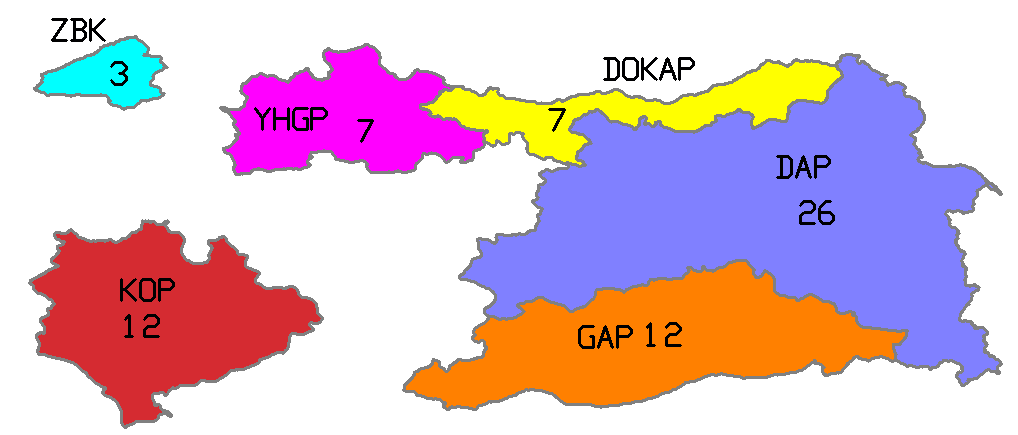 Resim: TUSAGA-Aktif istasyonlarının gelişme bölgelerindeki sayısıBüyük Ölçekli Harita ve Harita Bilgileri Üretim Yönetmeliğinin yürürlüğe girdiği 2005 yılından bu yana Türkiye genelinde harita üretimi kapsamında C1,C2 ve C3 dereceli yer kontrol noktası tesisi amacıyla Harita Bilgi Bankası üzerinden 161800 adet nokta numarası verilmiştir.Tapu ve Kadastro Genel Müdürlüğünün 2010-2014 ile 2015-2019 Stratejik Planlarında belirtilen stratejik amaç ve hedefler doğrultusunda jeodezik altyapı çalışmaları hızla devam etmektedir. Bu proje sayesinde ülkeye büyük oranda kaynaklardan tasarruf edilmiş, maliyetlerde etkinlik sağlanmış ve zaman anlamında büyük kazanımlar elde edilmiş olacaktır.Ocak-Haziran 2015 döneminde Jeodezik Ağ Projesi kapsamında; talep edilen bölge müdürlüklerine jeodezik amaçlı eğitim verilmiş, TUSAGA-Aktif sistemi ile ilgili çalışmaların yürütülmesine devam edilmiş, proje ile ilgili yurt içi ve yurt dışı kongre ve sempozyumlara katılım sağlanmıştır.HİZMET BİNALARI	2015 yılı Tapu ve Kadastro Müdürlükleri Hizmet Binaları bakım onarım-tadilat işleri için 1.800.000.- TL ödenek tahsis edilmiş, Ayrıntılı Harcama Programında ilk altı ay içinde toplam ödeneğin 624.775.- TL’si harcanmıştır.		Ocak-Haziran 2015 dönemine ait bütçe gider gerçekleşmeleri, gerçekleşme tutarları bütçe başlangıç ödeneklerine göre sapma göstermemiştir. 2014 yılının aynı dönemi ile karşılaştırmalarda da farklılık gözlemlenmemiştir.	Ocak-Haziran 2015 döneminde kamu hizmet kalitesinin yükseltilmesi için birimimiz tarafından Söğütlü, Selendi, Eyüp, Göksun, Ayvalık, Turgutlu, Sarıcakaya, Beylikova, Ardahan, Tapu Müdürlükleri ile İnebolu, Ardahan Kadastro Müdürlüklerinin bakım onarım tadilat işi ile Çorum, İslahiye-Elbistan Tapu ve Kadastro Müdürlüğü, Kastamonu Bölge Müdürlüğü proje işleri ödemeleri gerçekleştirilmiştir.  TEMMUZ-ARALIK 2014 DÖNEMİNDE İLİŞKİN BEKLENTİLER VE HEDEFLERBÜTÇE UYGULAMA BEKLENTİLERİ Personel Giderleri: İkinci altı aylık dönemde 261.717.563.- TL, 2015 mali yılı genelinde ise ödeneğin tamamının kullanılacağı öngörülmektedir.Sosyal Güvenlik Kurumlarına Devlet Primi Giderleri: İkinci altı aylık dönemde 69.402.036.- TL, 2015 mali yılı genelinde ise ödeneğin tamamının kullanılacağı öngörülmektedir.Mal ve Hizmet Alımları: 2015 mali yılı genelinde ise ödeneğin tamamının kullanılacağı öngörülmektedir.Cari Transferler: İkinci altı aylık dönemde 4.416.000.-TL, 2015 mali yılı genelinde ise ödeneğin tamamının kullanılacağı öngörülmektedir.Sermaye Giderleri: İkinci altı aylık dönemde 81.096.150.- TL, 2015 mali yılı genelinde ise ödeneğin tamamının kullanılacağı öngörülmektedir.	IV.  TEMMUZ-ARALIK 2014DÖNEMİNDE YÜRÜTÜLECEK FAALİYETLERSIRAMATİK PROJESİTemmuz–Aralık 2015 döneminde bütün hazırlıklar tamamlanıp ihaleye çıkılması ve yıl içerisinde ihtiyaçların karşılanarak projenin tamamlanması düşünülmektedir.İŞ SÜREKLİLİĞİ PROJESİ2015 dönemi içerisinde bütün hazırlıklar tamamlanmış, iş ihale edilmiş olup yıl sonunda projenin tamamlanması düşünülmektedir.TAKBİS İDAME PROJESİTAKBİS İdame Projesi kapsamında sistemin işletimi ve sürekliliğini sağlayacak faaliyetlere devam edilecektir.TAPU VE KADASTRO MODERNİZASYON PROJESİ (TKMP)	Tapu ve Kadastro Modernizasyon Projesi (TKMP)  Kadastro Yenileme ve Güncelleme Bileşeni kapsamında 2015 yılının ikinci altı aylık döneminde (Aralık 2015 ayı sonu itibariyle); 500.000 parselin tamamlanması hedeflenmektedir. TKMP 3402/22-a uygulaması (yenileme çalışmaları) kapsamında projenin önemli ve öncelikli hedeflerinden olan yenileme çalışmaları projenin kapanış tarihine kadar tamamlanacaktır. Böylece; projeden beklenen somut çıktılara ve hedeflere ulaşılacak ve ayrıca proje göstergelerinde tanımlanan sonuçlar gerçekleşmiş olacaktır.KADASTRO PROJESİKadastro Projesinin bitirilmesi kapsamında; bugüne kadar ülkemiz genelinde 52.050 Birimden (Köy ve Mah.) 51.565 Birimde kadastro çalışmaları tamamlanmış olup; Kadastro yapımı yönünden sorunlu (köy halkının kadastroyu istememesi, sınır itilafı, güvenlik, bilirkişi problemi vb.) olan 308 birim dışında çalışmaları tamamlanma aşamasına gelen 177 birimde kadastro çalışmalarının 2015 yılı sonuna kadar tamamlanması hedeflenmektedir.Ayrıca, 2015 mali yılı için tahsis edilen ödeneğin tamamının kullanılması planlanmakta olup, proje kaynak kullanımlarının takip eden mali yıllarda da planlamaya uygun olarak gerçekleşeceği, ayrıca Temmuz-Aralık 2015 döneminde gider tahminini; hava şartları, bilirkişi seçilememesi vb. ön görülemeyen durumların olması halinde hedeflere ulaşılamayacağı öngörülmektedir.HARİTA PROJELERİORTOFOTO HARİTA PROJESİTemmuz-Aralık 2015 döneminde Ortofoto Harita Projesi kapsamında; Kadastro çalışmaları öncesi yapılacak planlama ve ön etütler, çalışma sonrası yapılacak bütünlük, tamlık ve kalite kontrollerinde kullanılacak haritalara ve harita bilgisine ihtiyaç duyan birimlerin yıllık ihtiyaçlarının karşılanmasına yönelik çalışmalar devam etmektedir. Jeodezik çalışmaların tamamlanmasının ardından Ağrı, Erzurum, Eskişehir, ve Van illerinde Ortofoto harita üretimine başlanacaktır/devam edilecektir.Proje kapsamındaki faaliyetlerin (harcamaların) çoğunluğu uçuş sezonunun Haziran -Ekim ayları arası olması nedeniyle yılın ikinci döneminde yapılmaktadır.JEODEZİK AĞ PROJESİ2015 yılı Temmuz-Aralık döneminde Jeodezik Ağ Projesi çalışmaları kapsamında; Kadastro yenileme çalışmalarında, Uygulama öncesi karar destek süreçlerinde, uygulama sırasında kalite ve bütünlük kontrollerinde, uygulama sonrasında yenilemenin yasal boyutuna altlık oluşturmak amacıyla Ağrı, Erzurum ve Van illerinde ortofoto harita üretiminin jeodezik ağ altyapısı ve havadan görüntü alımı çalışmaları yapılacaktır.Tapu ve Kadastro birimlerinin ve yüklenicilerinin ihtiyaç duyduğu orta ve küçük ölçeklerdeki haritala ve harita bilgileri ile kurumda bulunmayan nirengi, TUTGA, C1, C2, C3 ve nivelman değerleri Harita Genel Komutanlığından temin edilerek ilgili birimlere gönderilmeye devam edilecektir. TUSAGA-Aktif RINEX veri talepleri ve abonelik yenileme taleplerinin karşılanmasına devam edilecektir.Proje kapsamındaki faaliyetlerin (harcamaların) çoğunluğu uçuş sezonunun Haziran -Ekim ayları arası olması nedeniyle yılın ikinci döneminde yapılmaktadır.HİZMET BİNALARITemmuz-Aralık 2014 dönemine ilişkin olarak 2014 yıl sonu itibariyle harcamalar bütçe imkanları dahilinde gerçekleştirilecektir.Temmuz-Aralık 2015 döneminde kamu hizmet kalitesinin yükseltilmesi amacıyla 2015 yılı yatırımı Genel Bütçe ve Döner Sermaye Bütçesinden yapılması planlanan Müdürlükler Kastamonu, Zonguldak, Fethiye, Isparta, Denizli, Van, Eskişehir, Çorum, Muğla, Bolu, Çanakkale, Erdemli, Etimesgut-Sincan, Hakkari, Diyarbakır, Adıyaman, Muş, Uşak, Kilis, Ağrı, Antalya-Aksu, Balıkesir, Bingöl, Mersin, Kars, Kütahya, Malatya, Tokat, Zonguldak-Devrek, Iğdır, Karabük, Tapu ve Kadastro Müdürlükleri ile Denizli, Van, Eskişehir, Diyarbakır Bölge Müdürlükleri proje inşaat işleri için toplam 56.094.000.-TL ödenek ayrılmıştır.2015 yılı yatırımı Genel Bütçe ve Döner Sermaye Bütçesinden yapılması planlanan Müdürlükler Kilis, Muğla, Tekirdağ, Kandıra, Yalova, Fatsa, Iğdır, Adana, Mersin,  Bitlis, Muradiye-Özalp, Dikili, Araban, Elmadağ, Nizip, Silivri, Göksün, Urla-Konak, Taşova, Yahşihan, Akhisar, Çaldıran, Yüksekova, Bozkurt, Manavgat, Serdivan, Kars, Akçaabat, Milas Tapu ve Kadastro Müdürlükleri, Kars Kadastro Müdürlüğü, Genel Müdürlük Eğitim Tesisleri, Denizli, İzmir, İstanbul, Konya, Antalya, Gaziantep, Yozgat, Konya Bölge Müdürlükleri onarım ve depremsellik ön inceleme işleri için toplam 25.407.000.-TL ödenek ayrılmıştır. GİDERİN TÜRÜÖDENEKPersonel Giderleri486.437.000.-Sosyal Güvenlik Kurumlarına Devlet Primi Giderleri109.819.000.-Mal ve Hizmet Alımları20.390.000.-Cari Transferler4.800.000.-Sermaye Giderleri154.420.000.-Genel Müdürlüğümüz 2015 Yılı Toplam Başlangıç Ödeneği775.866.000.-GİDERİN TÜRÜ2014 Yılı İlk Altı Aylık Harcamalar2015 Yılı İlk Altı Aylık HarcamalarArtış-Azalış (%)Personel Giderleri240.637.564.-251.651.503.-                                          4,58 Sosyal Güvenlik Kurumlarına Devlet Primi Giderleri54.617.588.-56.666.667.-                                            3,75Mal ve Hizmet Alımları16.121.310.-22.710.970.-                                              40,88Cari Transferler2.021.200.-384.000.-                                            -81,00Sermaye Giderleri74.054.750.-73.323.850.-                                            -0,99TOPLAM387.452.413.-404.736.990.-                                            4,46AYLARHARCAMA TOPLAMIOcak67.841.591.-Şubat65.299.806.-Mart64.839.228.-Nisan71.462.267.-Mayıs64.156.010.-Haziran71.138.088.-TOPLAM404.736.990.-KanunEklenen(+)Düşülen(-)2014 İlk 6 Ay2014 İlk 6 AyFarkKanunEklenen(+)Düşülen(-)PlanlananGerçekleşenFarkTKMP48.410.000.------------35.622.700.-29.910.480.-5.712.220.-Eklenen(+)Düşülen(-)2015 Yılı İlk 6 Ay2015 Yılı İlk 6 AyFarkEklenen(+)Düşülen(-)PlanlananGerçekleşenFarkDöner Sermaye Bağış22.000.000.-14.377.000.-7.623.000.Orman Genel Müdürlüğü Bağış59.500.000.-16.156.000.-43.344.000.KADASTRO PROJESİ17.887.000.-6.268.200.-4.116.048.-2.152.152.-